1 	Was will der Förder·kredit?Menschen mit Behinderung sollen aktiv werden.Sie sollen etwas für sich und für andere tun.Dafür stellt der Kanton Geld zur Verfügung. Das heisst Förder·kredit.2 	Für was gibt es Geld?Der Förder·kredit bezahlt Geld für Projekte.Die Projekte sollen die Menschen mit Behinderung stark machen.Die Projekte sollen immer nützlich seinfür möglichst viele Menschen mit Behinderung. 3 	Wie soll das Projekt sein?Das Projekt soll nach seinem Ende weiter·wirken.Oder das Projekt soll ein festes Angebot werden.Das Projekt soll öffentlich bekannt werden.Das Projekt soll im Kanton St.Gallen wirken.Das Projekt darf nicht länger als zwei Jahre dauern.Findet ein Projekt mehrmals statt?Dann kann es auch mehrmals Geld bekommen.4 	Wie bekommen Sie Geld aus dem Förder·kredit?Wie bekommen Sie Geld für das Projekt?Sie müssen ein Formular ausfüllen.Der Kanton hat ein Formular gemacht.Das Formular finden Sie im Internet: www.soziales.sg.ch5 	Das müssen Sie in das Formular schreiben:Um was geht es in dem Projekt?Was soll mit dem Projekt erreicht werden?Für wen ist das Projekt gut?Wie ist das Projekt geplant?Wie viel Geld brauchen Sie für das Projekt?Wer soll das Projekt bezahlen?Welche Person hat welche Aufgabe im Projekt?6 	Wann müssen Sie das Formular schicken?Das Formular können Sie immer schicken.Das Formular muss spätestens vier Wochen vor dem Start vom Projekt 
beim Amt für Soziales sein.Sie können das Formular durch ein E-Mail senden.Oder mit der Post schicken. E-Mail: info.diafso@sg.chUnsere Adresse: Amt für SozialesAbteilung BehinderungSpisergasse 419001 St.Gallen7 	Was müssen Sie nach dem Projekt tun?Nach dem Projekt müssen Sie einen Bericht schreiben.Den Bericht müssen Sie an das Amt für Soziales schicken.8 	Verstehen Sie etwas nicht?
Oder haben Sie Fragen?Dann helfen wir Ihnen.Sie können uns anrufen. Oder ein E-Mail senden.Oder einen Brief schreiben.Unsere Telefon·nummer ist: 058 229 33 18Unsere E-Mail-Adresse ist: info.diafso@sg.chUnsere Adresse ist:Amt für SozialesSpisergasse 419001 St.GallenWer hat dieses Merk·blatt geschrieben?Heraus·geber:Amt für Soziales vom Kanton St.Gallen Über·setzung in Leichte Sprache:Claudia Weber, Fach·person Leichte SpracheÜber·prüfung Leichte Sprache:Gruppe Leichte Sprache vom Imbodehuus, OWVB St.Gallen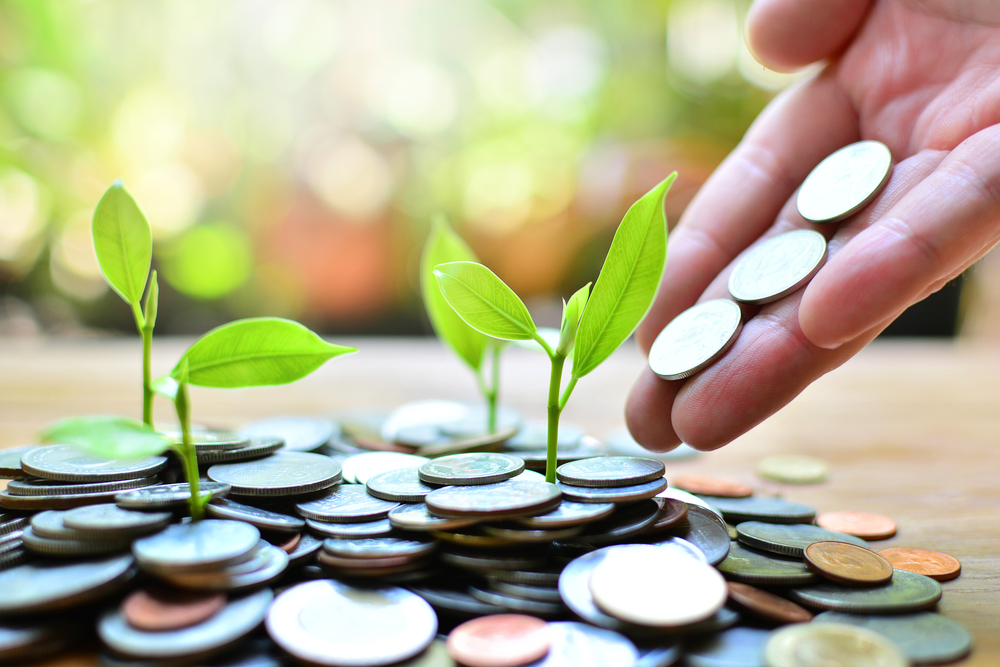 